Zarządzenie Nr 18/2020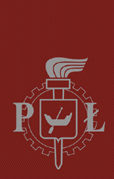 Rektora Politechniki Łódzkiejz dnia 2 marca 2020 rokuw sprawie wprowadzenia
Regulaminu funkcjonowania w uczelni i finansowania ze środków uczelni uczelnianych organizacji studenckich, uczelnianych organizacji doktorantów oraz uczelnianych stowarzyszeń studenckich i doktoranckich 
w Politechnice ŁódzkiejNa podstawie art. 23 ust.1, art. 111i art. 216 ustawy z dnia 20 lipca 2018 r. – Prawo 
o szkolnictwie wyższym i nauce (t. j. Dz.U. 2020 r. poz. 85.) oraz § 37 Statutu Politechniki Łódzkiej – Uchwała Nr 88/2019 Senatu Politechniki Łódzkiej z dnia 10 lipca 2019 r. zarządzam, co następuje:§ 1Wprowadzam Regulamin funkcjonowania w uczelni i finansowania ze środków uczelni uczelnianych organizacji studenckich, uczelnianych organizacji doktorantów oraz uczelnianych stowarzyszeń studenckich i doktoranckich w Politechnice Łódzkiej, zwany dalej Regulaminem, stanowiący Załącznik do niniejszego zarządzenia.§  2
(Przepisy przejściowe)Uczelniane organizacje studenckie, uczelniane organizacje doktorantów i uczelniane stowarzyszenia studenckie i doktoranckie działające w Politechnice Łódzkiej w dniu wejścia w życie niniejszego zarządzenia i wpisane do Rejestru Organizacji Studenckich w Politechnice Łódzkiej przekażą do dnia 30 kwietnia 2020 r. do wiadomości Rektora informacje aktualizujące wpisy do Rejestru wg zasad określonych w niniejszym zarządzeniu oraz przedstawią do wiadomości Rektora swoje regulaminy dostosowane do zapisów niniejszego zarządzenia.Prowadzony dotychczas w Politechnice Łódzkiej Rejestr Organizacji Studenckich 
w Politechnice Łódzkiej staje się Rejestrem Uczelnianych Organizacji i Stowarzyszeń Studenckich Politechniki Łódzkiej w rozumieniu Regulaminu wprowadzanego niniejszym zarządzeniem.Uczelniane organizacje studenckie i uczelniane organizacje doktorantów wpisane do Rejestru Organizacji Studenckich w Politechnice Łódzkiej w dniu wejścia w życie niniejszego zarządzenia stają się uczelnianymi organizacjami wpisanymi do Rejestru Uczelnianych Organizacji i Stowarzyszeń Studenckich Politechniki Łódzkiej w rozumieniu Regulaminu wprowadzanego niniejszym zarządzeniem.Pozostałe regulacje niniejszego zarządzenia wchodzą w życie z dniem jego wydania. Załącznik Nr 1    do Zarządzenia Nr 18 / 2019    Rektora Politechniki Łódzkiej             z dnia 2 marca 2020 r.
Regulamin funkcjonowania w uczelni i finansowania ze środków uczelni uczelnianych organizacji studenckich, uczelnianych organizacji doktorantów oraz uczelnianych stowarzyszeń studenckich i doktoranckich w Politechnice ŁódzkiejDział I Postanowienia ogólneRozdział IPrzedmiot regulaminu§ 1.Niniejszy Regulamin określa zasady działania w Politechnice Łódzkiej uczelnianych organizacji studenckich, uczelnianych organizacji doktorantów oraz uczelnianych stowarzyszeń studenckich i doktoranckich i przeznaczania środków uczelni na ich działalność. § 2.Ilekroć w niniejszym regulaminie jest mowa o uczelnianych organizacjach studenckich rozumie się przez to odpowiednio uczelniane organizacje studentów lub doktorantów.Uczelnianą organizacją studencką lub uczelnianą organizacją doktorantów, zwaną dalej Organizacją, działającą w Politechnice Łódzkiej jest w rozumieniu niniejszego regulaminu organizacja, o której mowa w art.111 ustawy PSWIN, zrzeszająca wyłącznie studentów lub doktorantów Politechniki Łódzkiej mających wspólny obszar działania, cel i zadania, które są określone w regulaminie Organizacji.
Osoby niebędące studentami lub doktorantami PŁ mogą współpracować z Organizacją na zasadach określonych w regulaminie Organizacji. Osoby takie nie mają czynnego ani biernego prawa wyborczego i nie mogą korzystać z finansowania ze środków uczelni przeznaczonych na działalność Organizacji.    Uczelnianym stowarzyszeniem studenckim lub doktoranckim zwanym dalej Stowarzyszeniem działającym w Politechnice Łódzkiej jest zrzeszające wyłącznie studentów PŁ lub studentów, doktorantów i pracowników PŁ stowarzyszenie lub jego uczelniany oddział działający na podstawie ustawy z dnia 7 kwietnia 1989 r. Prawo 
o stowarzyszeniach (t.j. Dz. U. 2019, poz. 713, z późn. zm.). Obszar działania, cel 
i zadania Stowarzyszenia są określone w statucie/regulaminie Stowarzyszenia. Osoby niebędące studentami, doktorantami lub pracownikami PŁ mogą współpracować ze Stowarzyszeniem na zasadach określonych w jego statucie/regulaminie. Osoby takie nie mają czynnego ani biernego prawa wyborczego i nie mogą korzystać 
z finansowania ze środków uczelni przeznaczonych na działalność Stowarzyszenia.    Koło naukowe jest szczególnym rodzajem Organizacji zrzeszającej studentów lub doktorantów PŁ, której cele i zadania określone w regulaminie koła obejmują sprawy naukowe i są zgodne z profilem naukowym jednostki organizacyjnej uczelni, przy której prowadzi działalność. Organizacje i Stowarzyszenia działające w Politechnice Łódzkiej mają prawo do:
a) ubiegania się o nieodpłatne korzystanie z zasobów materialnych i pomocy organizacyjnej Uczelni, z uwzględnieniem jej możliwości; 
b) ubiegania się o dofinansowanie swej działalności ze środków uczelni;
c) używania logo uczelni, po uprzedniej pisemnej zgodzie Kierownika Działu Promocji Uczelni;
d) nieodpłatnego umieszczania na terenie uczelni ogłoszeń i materiałów informacyjnych dotyczących swej działalności po uzyskaniu pisemnej zgody dysponentów obiektów właściwych ze względu na ich rozmieszczenie.Nadzór nad działalnością uczelnianych organizacji studenckich i uczelnianych organizacji doktorantów prowadzi prorektor właściwy ds. studenckich Politechniki Łódzkiej. Kierownik jednostki organizacyjnej uczelni, przy której działa Organizacja lub Stowarzyszenie prowadzi nadzór nad powierzanymi Organizacji lub Stowarzyszeniu zasobami materialnymi i ich wykorzystywaniem. W szczególności kierownik określa zasady dostępności i korzystania z lokali i ich wyposażenia, bazy technicznej jednostki i odpowiada za zapewnienie przestrzegania zasad bezpieczeństwa i higieny pracy 
w związku z działalnością Organizacji lub Stowarzyszenia w podległych mu obiektach jednostki.Rozdział IIRejestr Uczelnianych Organizacji i Stowarzyszeń Studenckich 
Politechniki Łódzkiej§ 3Rektor Politechniki Łódzkiej prowadzi Rejestr Uczelnianych Organizacji i Stowarzyszeń Studenckich Politechniki Łódzkiej, zwany dalej Rejestrem.2. Sprawy organizacyjne związane z prowadzeniem Rejestru prowadzi Dział spraw studenckich PŁ pod nadzorem prorektora właściwego ds. studenckich.3. Rejestr składa się z trzech działów: 
a) Dział I – Uczelniane organizacje studenckie i uczelniane organizacje doktorantów	b) Dział II – Koła naukowe 
c) Dział III – Uczelniane stowarzyszenia studenckie i doktoranckie4. Rejestr w dziale I i II zawiera następujące informacje i dokumenty dotyczące Organizacji:a) pełna nazwa Organizacji;b) typ Organizacji (organizacja studencka, organizacja doktorantów, koło naukowe)c) data wpisu do Rejestru;d) numer rejestracyjny;e) nazwa jednostki organizacyjnej uczelni, przy której Organizacja prowadzi działalność (jeśli dotyczy);f) dane dotyczące Opiekuna Organizacji (dla koła naukowego obligatoryjnie) , imię, nazwisko, jednostka organizacyjna;g) regulamin Organizacji;h) datę rozwiązania Organizacji (w przypadku rozwiązania organizacji);i) informacje o zmianach danych zawartych w Rejestrze.5. W aktach rejestrowych przechowuje się ponadto inne dane dotyczące Organizacji obejmujące:a) aktualną listę członków Organizacji, zawierającą: imię, nazwisko, numer albumu, wydział i kierunek studiów, stopień studiów;b) aktualny wykaz członków władz Organizacji, zawierający: funkcję w Organizacji, imię, nazwisko, numer albumu, wydział i kierunek studiów, stopień studiów, adres e-mail, telefon kontaktowy;c) adres e-mail i telefon kontaktowy Opiekuna Organizacji;d) pisemną zgodę Opiekuna na pełnienie tej funkcji;e) zaakceptowaną przez prorektora właściwego ds. studenckich informację o utworzeniu Organizacji.6. Rejestr w dziale III zawiera następujące informacje i dokumenty dotyczące Stowarzyszeń:a) pełną nazwa Stowarzyszenia i jego siedzibę, a w przypadku uczelnianego oddziału także nazwę oddziału i jego siedziby;b) datę wpisu do Ewidencji;c) numer ewidencyjny;d) nazwa jednostki organizacyjnej uczelni przy której Stowarzyszenie lub jego oddział prowadzi działalność;e) wyciąg z Krajowego Rejestru Sądowego (KRS) potwierdzający rejestrację stowarzyszenia;f) statut uwierzytelniony przez KRS;g) regulamin uczelnianego oddziału Stowarzyszenia;h) dane dotyczące uczelnianego Opiekuna Organizacji: imię, nazwisko, jednostka organizacyjna uczelni;i) datę rozwiązania Stowarzyszenia lub jego uczelnianego Oddziału (w przypadku rozwiązania) wraz z dokumentacją potwierdzającą rozwiązanie;j) informacje o zmianach danych zawartych w Rejestrze, w tym o zawieszeniu działalności;7. W aktach rejestrowych przechowuje się ponadto:a) skład zarządu stowarzyszenia (z datą wyboru zarządu) zawierający pełnioną funkcję , imię, nazwisko, a w przypadku studentów lub doktorantów PŁ ponadto numer albumu, wydział i kierunek studiów, stopień studiów adres e-mail, telefon kontaktowy;b) aktualną listę członków Stowarzyszenia, zawierającą: imię, nazwisko, w przypadku pracowników jednostkę organizacyjną uczelni a w przypadku studentów lub doktorantów numer albumu, wydział i kierunek studiów, stopień studiów;c) zaakceptowany przez Rektora wniosek o dokonanie wpisu do Rejestru wraz ze zgodą kierownika jednostki organizacyjnej, przy której Stowarzyszenie prowadzi działalność;d) adres e-mail i telefon kontaktowy uczelnianego Opiekuna Stowarzyszenia;e) pisemną zgodę Opiekuna na pełnienie tej funkcji;8. Rejestr w zakresie informacji identyfikujących Organizację lub Stowarzyszenie, określonych w ust 4 i 6 powyżej jest jawny.Dział II.Uczelniane Organizacje Studenckie i Uczelniane Organizacje DoktorantówRozdział I.Zasady Tworzenia i Ewidencjonowania Uczelnianych Organizacji Studenckichi Uczelnianych Organizacji Doktorantów
§ 4Uczelniana organizacja studencka lub uczelniana organizacja doktorantów może być utworzona przez co najmniej dziesięciu studentów lub doktorantów PŁ (w przypadku Koła naukowego odpowiednio co najmniej pięciu studentów lub doktorantów).Studenci lub doktoranci założyciele powołujący organizację zwołują zebranie założycielskie Organizacji, podczas którego podejmują w szczególności uchwały 
w sprawie:
a) utworzenia Organizacji
b) przyjęcia regulaminu Organizacji
c) wyboru zarządu Organizacji i innych określonych w regulaminie władz OrganizacjiPrzebieg zebrania założycielskiego jest protokołowany a lista obecności, protokół i podjęte przez zebranie założycielskie uchwały są poświadczane podpisem przez przewodniczącego zebrania i członków wybranego zarządu.Zarząd Organizacji w terminie 14 dni od dnia podjęcia uchwały o utworzeniu Organizacji ma obowiązek pisemnego poinformowania prorektora właściwego ds. studenckich 
o utworzeniu Organizacji. Informacja powinna zawierać następujące dane:
a) pełną nazwę Organizacji;b) typ Organizacji (organizacja studencka, organizacja doktorantów, Koło Naukowe)c) nazwę jednostki organizacyjnej uczelni, przy której Organizacja będzie prowadzić działalność (dla Koła naukowego obligatoryjnie);d) wykaz członków-założycieli, studentów lub doktorantów PŁ – minimum 10 osób zawierający: imię, nazwisko, numer albumu, wydział i kierunek studiów, stopień studiów adres e-mail, telefon kontaktowy;e) podpisy członków założycieli.Do informacji należy dołączyć:
a) protokół z zebrania założycielskiego;
b) potwierdzone przez przewodniczącego zabrania założycielskiego teksty przyjętych przez zebranie uchwał;
c) zgodę kierownika jednostki organizacyjnej uczelni  przy której Organizacja będzie prowadzić działalność (dla Koła naukowego obligatoryjnie), wraz ze wskazaniem osoby Opiekuna organizacji (dla Koła naukowego obligatoryjnie);
d) pisemną zgodę Opiekuna organizacji na pełnienie tej funkcji;e) zaakceptowany przez Opiekuna organizacji (w przypadku Koła naukowego obligatoryjne) i zaopiniowany pozytywnie przez Dział Prawny PŁ w zakresie zgodności 
z przepisami prawa powszechnie obowiązującego oraz prawa wewnętrznego PŁ Regulamin Organizacji.6. Regulamin Organizacji powinien określać w szczególności:
a) pełną nazwę Organizacji i jej siedzibę;b) cele i zadania Organizacji;c) rodzaje działań prowadzonych przez Organizację;d) określenie źródeł finansowania działalności Organizacji;e) warunki członkostwa oraz sposób nabywania i utraty członkostwa Organizacji,f) uprawnienia i obowiązki członków Organizacji;g) zasady współpracy osób współpracujących z Organizacją a niebędących studentami lub doktorantami PŁ, uwzględniające regułę, że osoby takie nie mają czynnego ani biernego prawa wyborczego i nie mogą korzystać z finansowania ze środków uczelni przeznaczonych na działalność Organizacji.h) władze Organizacji, tryb ich wyboru i odwoływania oraz uzupełniania składu władz oraz czas trwania kadencji;i) zakresy kompetencji władz, warunki ważności uchwał władz i tryb podejmowania decyzji wykonawczych;j) sposób reprezentowania Organizacji przed Władzami Uczelni i podmiotami zewnętrznymi;k) tryb uchwalania i dokonywania zmian Regulaminu Organizacji,l) warunki i tryb zawieszania działalności oraz samorozwiązania Organizacji.m) wzór oficjalnego logo/znaku graficznego Organizacji, jeśli Organizacja je wykorzystuje).n) zapis, że osoby współpracujące z Organizacją niebędące studentami, doktorantami lub pracownikami PŁ muszą zapoznać się z obowiązkiem informacyjnym dotyczącym ochrony danych osobowych.Prorektor właściwy ds. studenckich w przypadku stwierdzenia niekompletności przedłożonej dokumentacji wzywa pisemnie zarząd od uzupełnienia dokumentacji.Po stwierdzeniu zgodności przedłożonej dokumentacji z wymogami niniejszego regulaminu prorektor właściwy ds. studenckich dokonuje wpisu Organizacji do Rejestru Uczelnianych Organizacji i Stowarzyszeń Studenckich Politechniki Łódzkiej.O dokonaniu wpisu Organizacji do Rejestru prorektor właściwy ds. studenckich informuje osobę, która na mocy regulaminu Organizacji jest uprawniona do jej reprezentowania oraz odpowiednio przewodniczącego samorządu studenckiego lub samorządu doktorantów PŁ, Opiekuna Organizacji i kierownika jednostki organizacyjnej uczelni przy której Organizacja będzie prowadzić działalność. § 5Zmiany: nazwy, regulaminu i składu władz Organizacji podlegają obowiązkowi pisemnego poinformowania prorektora właściwego ds. studenckich w terminie 14 dni od ich zaistnienia. Do informacji należy dołączyć dokumenty stanowiące podstawę prawną dokonanych zmian, pod rygorem nieuznania przez władze uczelni działań podjętych na podstawie zmienionego regulaminu Organizacji lub przez zmienione władze Organizacji.Organizacja ma obowiązek złożenia do Działu Spraw Studenckich w terminach do 31 grudnia oraz do 31 maja aktualizacji danych rejestrowych określonych w § 3 ust. 5 pkt. a, b, c.Zawieszenie działalności Organizacji następuje decyzją prorektora właściwego ds. studenckich na podstawie uzasadnionego pisemnego wniosku właściwego organu organizacji lub z własnej inicjatywy prorektora. W przypadku koła naukowego wniosek 
o zawieszenie działalności koła naukowego ma prawo złożyć kierownik jednostki, przy której Koło prowadzi działalność.
Wniosek o zawieszenie działalności powinien określać okres wnioskowanego zawieszenia.Samorozwiązanie uczelnianej organizacji studenckiej lub doktoranckiej następuje zgodnie z regulaminem Organizacji.Rozwiązanie uczelnianej organizacji studenckiej lub uczelnianej organizacji doktorantów następuje w drodze decyzji administracyjnej podejmowanej przez Rektora. Podstawą rozwiązania jest stwierdzenie rażącego lub uporczywego naruszania w działalności Organizacji przepisów prawa powszechnie obowiązującego, Statutu PŁ, regulaminu studiów w PŁ  lub regulaminu Organizacji, w szczególności polegającego na:
a) nie wznowieniu działalności w określonym w decyzji o zawieszeniu terminie;b) nieprzejawianiu działalności przez okres dwóch lat kalendarzowych; 
c) drastycznym naruszeniu obowiązków sprawozdawczych określonych w § 18 § 19;
d) zmniejszeniu się liczby członków Organizacji, poniżej wymaganej minimalnej liczby członków studentów lub doktorantów PŁ równej 10 osób ( w przypadku Koła naukowego 5 osób) .Rozdział II.Działalność uczelnianych organizacji studenckich
i uczelnianych organizacji doktorantów§ 6Uczelniana organizacja studencka lub uczelniana organizacja doktorantów Politechniki Łódzkiej nie ma osobowości prawnej.Uczelniana organizacja studencka lub uczelniana organizacja doktorantów ma obowiązek przywoływania i umieszczania w tworzonych dokumentach i materiałach informacyjnych związanych z jej działalnością nazwy i logotypu Politechniki Łódzkiej.§ 7Organizacja ma obowiązek pisemnego zawiadamiania prorektora właściwego do spraw studenckich o podjętych uchwałach, dotyczących działalności Organizacji w terminie 14 od ich podjęcia. Do zawiadomienia należy dołączyć kserokopię uchwały.Rektor uchyla akt organu Organizacji niezgodny z przepisami prawa powszechnie obowiązującego, statutem PŁ, regulaminem studiów lub regulaminem tej Organizacji. Na rozstrzygnięcie w sprawie uchylenia aktu służy, w terminie 30 dni od dnia jego doręczenia, skarga do Wojewódzkiego Sądu Administracyjnego w Łodzi. Przepisy o zaskarżaniu do sądu administracyjnego decyzji administracyjnych stosuje się odpowiednio.Obsługę administracyjną Organizacji niebędących Kołami naukowymi prowadzi Dział spraw studenckich PŁ.Obsługę administracyjną Kół naukowych prowadzą jednostki administracji jednostek organizacyjnych uczelni, przy których Koła prowadzą działalność.Obsługę finansową Organizacji niebędących Kołami naukowymi prowadzi Sekcja finansowa Biura Rektora PŁ.Obsługę finansową Kół naukowych prowadzą jednostki administracji jednostek organizacyjnych uczelni, przy których Koła prowadzą działalność.    § 8Działalność Organizacji może być, o ile ich regulamin to przewiduje, monitorowana 
i wspierana z ramienia uczelni przez Opiekuna Organizacji.Dla Koła naukowego powołanie Opiekuna Koła naukowego jest obligatoryjne.Opiekuna Organizacji powołuje i odwołuje prorektor właściwy ds. studenckich. Decyzje prorektora w tym zakresie nie podlegają odwołaniu.Powołanie Opiekuna dokonuje się na czas określony lub na czas nieokreślony, na pisemny wniosek właściwego organu władz Organizacji. W przypadku pierwszego wniosku 
o wpisanie organizacji do Rejestru wniosek o powołanie Opiekuna składają wnioskodawcy – członkowie założyciele. W sprawie przedstawionej kandydatury Opiekuna prorektor może zasięgnąć opinii: kierownika jednostki, przy której Organizacja prowadzi działalność; kierownika jednostki uczelni zatrudniającej kandydata na Opiekuna; właściwego organu samorządu studenckiego lub doktoranckiego PŁ. Opiekunem może zostać osoba zatrudniona w Politechnice Łódzkiej, o ile wyrazi pisemną zgodę na objęcie tej funkcji.Opiekun prowadzi nadzór nad działalnością Organizacji w celu zapewnienia zgodności działań Organizacji z określonymi w regulaminie Organizacji celami, zadaniami i metodami ich realizacji oraz przepisami prawa i innymi przepisami obowiązującymi w Uczelni.Do szczegółowych obowiązków Opiekuna należy:
a) bezpośredni nadzór nad działalnością merytoryczną Organizacji;
b) bezpośredni nadzór nad działalnością finansową Organizacji. Opiekun w ramach sprawowanego nadzoru potwierdza, na zasadzie kontrasygnaty:
a) roczne plany pracy i roczne preliminarze dofinansowania ze środków uczelni działalności Organizacji;
b) pozostałe wnioski o dofinansowanie zadań Organizacji;
c) rozliczenia wydatkowania przez Organizację środków uzyskanych od uczelni;
d) okresowe sprawozdania merytoryczne działalności Organizacji;
e) okresowe sprawozdania finansowe działalności Organizacji.Opiekun Organizacji nie ma uprawnień do samodzielnego (tj. bez uzgodnienia 
z właściwymi władzami Organizacji) występowania w imieniu Organizacji, zawierania 
w jej imieniu umów, porozumień itp. w szczególności nie ma uprawnień do podejmowania decyzji o wydatkowaniu środków Organizacji, zgłaszania wniosków 
o zmianę regulaminu i zmiany wpisów do Rejestru.Jeżeli Opiekun organizacji czasowo, dłużej niż 2 miesiące, nie może pełnić swojej funkcji, wówczas prorektor właściwy ds. studenckich może, na pisemny wniosek właściwego organu władz Organizacji powołać spośród nauczycieli akademickich PŁ na czas określony lub nieokreślony tymczasowego Opiekuna Organizacji. Do wniosku 
o powołanie tymczasowego opiekuna należy dołączyć pisemną zgodę osoby wskazanej we wniosku.Tymczasowy Opiekun Organizacji posiada te same uprawnienia i obowiązki co Opiekun, którego zastępuje, chyba, że decyzja prorektora o jego powołaniu stanowi inaczej. Decyzje o odwołaniu Opiekuna podejmuje prorektor właściwy ds. studenckich na podstawie:
a) pisemnej rezygnacji Opiekuna;
b) pisemnego wniosku właściwego organu władz Organizacji;
c) pisemnego wniosku kierownika jednostki, przy której Organizacja prowadzi działalność;
d) pisemnego wniosku kierownika jednostki uczelni zatrudniającej Opiekuna
e) z własnej inicjatywy.Rozdział III.Środki na działalność Uczelnianych Organizacji Studenckich 
i Uczelnianych Organizacji Doktorantów§ 9Działalność prowadzona przez uczelniane organizacje studenckie i uczelniane organizacje doktorantów może być finansowana z następujących źródeł:
a)  środków uczelni; w tym z subwencji MNiSW oraz przychodów własnych
b)  środków pozyskanych przez PŁ na rzecz działań Organizacji w postaci:
	1. dotacji celowych z budżetu Państwa;
     2. grantów i dotacji MNISW;
     3. darowizn;
     4. sponsoringu;
     5. wpływów z biletów;
     6. dobrowolnych wpłat członków organizacji i uczestników przedsięwzięć;
     7. innych źródeł.
Środki te są ewidencjonowane na wydzielonych subkontach księgowych Organizacji.Środki, o których mowa w ust. 1 po ich wpłynięciu na konto bankowe uczelni stają się środkami publicznymi i ich wydatkowanie podlega przepisom prawa i odpowiednim regulacjom obowiązującym w uczelni.Uczelniane organizacje studenckie i uczelniane organizacje doktorantów nie mogą prowadzić żadnej działalności zarobkowej ani stosować obowiązków wnoszenia składek członkowskich, z zastrzeżeniem ust. 12.Finansowanie działalności Organizacji dokonuje się ze środków:
a) subwencji wydzielonej w rocznym planie rzeczowo-finansowym uczelni na organizacje studenckie;  
b) rezerwy Rektora Politechniki Łódzkiej;
c) środków będących w dyspozycji kierowników samodzielnych jednostek organizacyjnych uczelni, przy których Organizacje prowadzą działalność;Rozdział środków finansowych wydzielonych w rocznym planie rzeczowo-finansowym uczelni na uczelniane organizacje studenckie i uczelniane organizacje doktorantów odbywa się w uzgodnieniu z właściwym Organem Samorządu studenckiego PŁ 
i Samorządu doktorantów PŁ. 
Prorektor właściwy ds. studenckich określa zasady udostępniania i rozliczania środków przez Organizacje oraz sprawuje nadzór nad ich wykorzystaniem. Obsługę organizacyjną i finansową wydatkowania i rozliczenia tych środków prowadzi Sekcja finansowa Biura Rektora we współpracy z Kwestorem PŁ.
Środki przeznaczone dla Kół naukowych mogą być rozdzielane w trybie konkursowym na dofinansowanie projektów studenckich kół naukowych wyłanianych w ramach konkursów organizowanych przez Komisję właściwą ds. kół naukowych Samorządu studenckiego PŁ. Nadzór nad wykorzystaniem tych środków sprawuje prorektor właściwy ds. studenckich. Obsługę organizacyjną i finansową wydatkowania i rozliczenia tych środków prowadzą administracje a nadzorują Kierownicy jednostek organizacyjnych, przy których Koła prowadzą działalność.Decyzje o przyznaniu środków z rezerwy Rektora Politechniki Łódzkiej podejmuje Rektor. Nadzór nad wykorzystaniem tych środków sprawuje prorektor właściwy ds. studenckich. Obsługę organizacyjną i finansową wydatkowania i rozliczenia tych środków prowadzi Sekcja finansowa Biura Rektora we współpracy z Kwestorem PŁ.Decyzje o przyznaniu środków będących w dyspozycji kierowników samodzielnych jednostek organizacyjnych, przy których organizacje prowadzą działalność podejmują Kierownicy jednostek. Obsługę organizacyjną i finansową wydatkowania i rozliczenia tych środków organizuje i nadzoruje kierownik jednostki.Organizacja ubiegająca się o dofinansowanie ze środków uczelni składa pisemny wniosek o dofinansowanie do podmiotu przyznającego te środki. Wniosek zawiera opis 
i uzasadnienie celu przedsięwzięcia oraz preliminarz jego całkowitych kosztów wraz ze wskazaniem wszystkich źródeł finansowania przedsięwzięcia i potwierdzeniami tych dofinansowań.Za właściwe, zgodne z przepisami prawa oraz określonym we wniosku o dofinansowanie zakresem i celami przedsięwzięcia, wykorzystanie środków i przedstawienie dokumentów potwierdzających i rozliczających wydatki odpowiada osoba składająca podpis na wniosku o dofinansowanie.Przyznane środki, o których mowa w ust. 5, 6 i 7 Organizacja zobowiązana jest wykorzystać do końca roku kalendarzowego, w którym zostały one przyznane. Przyznane przez organy uczelni a niewykorzystane w danym roku kalendarzowym środki podlegają zwrotowi na właściwe konta tych organów. Decyzję w sprawie przeznaczenia niewykorzystanych środków podejmuje organ, który przyznał środki. Uczelniane organizacje studenckie oraz uczelniane organizacje doktorantów mogą pozyskiwać środki na swoją działalność na podstawie umów zawieranych przez Uczelnię z Ministrem Nauki i Szkolnictwa Wyższego lub z innymi dysponentami środków 
z budżetu Państwa. Osoba (na podstawie pełnomocnictwa Rektora) zawierająca umowę w imieniu uczelni przekazuje prorektorowi właściwemu ds. studenckich kopię zawartej umowy w terminie 14 dni od jej zwarcia. Nadzór nad realizacją przedsięwzięcia objętego umową, obsługę organizacyjną i finansową wydatkowania i rozliczenia objętych umową środków organizuje i nadzoruje reprezentant uczelni zawierający umowę. Uczelniane organizacje studenckie oraz uczelniane organizacje doktorantów mogą pozyskiwać środki na swoją działalność od podmiotów zewnętrznych na zasadach sponsoringu lub darowizny wyłącznie na podstawie umów sponsoringowych lub umów 
o darowiznę pomiędzy osobą/jednostką zainteresowaną a Politechniką Łódzką zawieranych przez osobę, o  której mowa w ust. 11.Nadzór nad realizacją przedsięwzięcia objętego umową, obsługę organizacyjną 
i finansową wydatkowania i rozliczenia objętych umową środków organizuje i nadzoruje osoba, o  której mowa w ust. 11. Za właściwe, zgodne z zawartą umową sponsoringową lub umową o darowiznę wykorzystanie uzyskanych na jej podstawie środków i przedstawienie dokumentów potwierdzających i rozliczających wydatki odpowiada wskazany w umowie przedstawiciel Organizacji.Środki finansowe będące w dyspozycji uczelnianych organizacji studenckich i uczelnianych organizacji doktorantów z wyłączeniem kół naukowych są  ewidencjonowane na wydzielonych indywidualnych kontach ewidencyjnych tych Organizacji.Środki finansowe będące w dyspozycji kół naukowych są ewidencjonowane na kontach ewidencyjnych jednostek organizacyjnych, przy których koła prowadzą działalność. Koło naukowe jest zobowiązane do złożenia do prorektora właściwego ds. studenckich informacji o niewykorzystanych środkach przekazanych dla Koła na realizację projektów. Informację, wraz z uzasadnieniem przyczyn niewykorzystania środków należy złożyć w ciągu 14 dni od terminu zakończenia projektu określonego w umowie na realizację projektu. Decyzję o przeznaczeniu niewykorzystanych środków podejmuje prorektor właściwy ds. studenckich.Środki finansowe pozyskiwane na podstawie umów z MNISW lub innymi dysponentami środków budżetu państwa, umów sponsoringowych lub umów o darowiznę są ewidencjonowane na wydzielonych kontach ewidencyjnych Organizacji, chyba że umowy te przewidują wydzielenie dla tych celów wyodrębnionych kont. 
§ 10Uczelniane organizacje studenckie i uczelniane organizacje doktorantów nie posiadają własnych środków majątkowych. Przez środki majątkowe rozumie się teren, lokale i inne pomieszczenia oraz ich wyposażenie biurowe, dydaktyczne i badawcze, urządzenia, pojazdy, środki łączności oraz infrastrukturę uczelnianej sieci komputerowej.Uczelniane organizacje studenckie i uczelniane organizacje doktorantów mogą nieodpłatnie wykorzystywać środki majątkowe uczelni w zakresie celów i działań obejmujących wyłącznie zrzeszonych w nich studentów i doktorantów Politechniki Łódzkiej.Zasady udostępniania na potrzeby działalności studenckiej lub doktoranckiej terenu uczelni, zasobów lokalowych i pozostałych środków majątkowych uczelni ustalają dysponenci tych zasobów zgodnie z odpowiednimi przepisami wewnętrznymi uczelni.Dział III. Uczelniane stowarzyszenia studenckie i doktoranckieRozdział IZasady podejmowania działalności i ewidencjonowania uczelnianych stowarzyszeń studenckich i doktoranckich§ 11Stowarzyszenia lub ich oddziały działające na podstawie ustawy z dnia 7 kwietnia 1989 r. Prawo o stowarzyszeniach (t.j. Dz. U. 2019, poz. 713) zrzeszające wyłącznie studentów, doktorantów i pracowników Politechniki Łódzkiej mogą prowadzić działalność 
w Politechnice Łódzkiej pod warunkiem ich wpisania do Rejestru Uczelnianych Organizacji i Stowarzyszeń Studenckich Politechniki Łódzkiej w dziale III.Stowarzyszenia wpisane do Rejestru mają prawo ubiegać się o dofinansowywanie swojej działalności ze środków uczelni wyłącznie w zakresie celów obejmujących studentów, doktorantów i pracowników PŁ. § 12Podstawą wpisania Stowarzyszenia do Rejestru jest złożenie przez osobę uprawnioną do reprezentowania Stowarzyszenia w Dziale Spraw Studenckich PŁ wniosku do Rektora 
o wpisanie Stowarzyszenia do Rejestru zawierającego:a) pełną nazwę Stowarzyszenia i jego siedzibę;b) wyciąg z Krajowego Rejestru Sądowego (KRS) potwierdzający rejestrację Stowarzyszenia w przypadku, gdy Stowarzyszenie podlega rejestracji w KRS;c) potwierdzony za zgodność z oryginałem przez zarząd statut Stowarzyszenia;d) skład zarządu Stowarzyszenia (z datą wyboru zarządu) zawierający pełnioną
funkcję, imię, nazwisko, a w przypadku studentów lub doktorantów PŁ ponadto numer albumu, wydział i kierunek studiów, stopień studiów adres e-mail, telefon kontaktowy;e) wykaz członków-wnioskodawców, studentów lub doktorantów PŁ, zawierający: imię, nazwisko, numer albumu, wydział i kierunek studiów, stopień studiów adres e-mail, telefon kontaktowy;f) podpisy członków wnioskodawców;g) w przypadku, gdy Stowarzyszenie będzie uczelnianym oddziałem Stowarzyszenia do wniosku należy dołączyć uchwałę zarządu głównego Stowarzyszenia lub jego odpowiednika o powołaniu oddziału w Politechnice Łódzkiej.W przypadku, gdy rejestrowane Stowarzyszenie będzie działać poprzez swój uczelniany oddział tj. lokalną strukturę organizacyjną w PŁ, wniosek powinien dodatkowo zwierać: a) nazwę oddziału; b) nazwę jednostki organizacyjnej uczelni przy której oddział będzie prowadzić działalność wraz ze zgodą kierownika tej jednostki organizacyjnej (jeśli dotyczy);
c) wskazanie osoby Opiekuna oddziału Stowarzyszenia (pracownika uczelni);
d) pisemną zgodę Opiekuna oddziału Stowarzyszenia na pełnienie tej funkcji;
e) zaakceptowany przez Opiekuna oddziału Stowarzyszenia i zaopiniowany pozytywnie przez Dział Prawny Politechniki Łódzkiej projekt Regulaminu oddziału Stowarzyszenia.Regulamin oddziału Stowarzyszenia powinien określać w szczególności:
a) pełną nazwę oddziału Stowarzyszenia i jego siedzibę;
b) cele i zadania Stowarzyszenia;
c) rodzaje działań prowadzonych przez Stowarzyszenie;d) określenie źródeł finansowania działalności Stowarzyszenia w PŁ;e) warunki członkostwa oraz sposób nabywania i utraty członkostwa Stowarzyszenia;f)  uprawnienia i obowiązki członków Stowarzyszenia;g) zasady współpracy osób współpracujących niebędących studentami, doktorantami lub pracownikami PŁ uwzględniające regułę, że osoby takie nie mają czynnego ani biernego prawa wyborczego i nie mogą korzystać z finansowania ze środków uczelni przeznaczonych na działalność Stowarzyszenia;h) władze oddziału Stowarzyszenia, tryb ich wyboru i odwoływania oraz uzupełniania składu władz oraz czas trwania kadencji;i) zakresy kompetencji władz oddziału, warunki ważności uchwał władz i tryb podejmowania decyzji wykonawczych;j) sposób reprezentowania oddziału Stowarzyszenia;k) tryb uchwalania i dokonywania zmian Regulaminu oddziału;l) warunki i tryb zawieszania działalności oraz samorozwiązania oddziału;m) wzór oficjalnego Logo/znaku graficznego, jeśli Oddział je wykorzystuje);
n) zapis, że osoby współpracujące z organizacją niebędące studentami, doktorantami lub pracownikami PŁ muszą zapoznać się z obowiązkiem informacyjnym dotyczącym ochrony danych osobowych.Decyzję o wpisaniu Stowarzyszenia do Rejestru podejmuje Rektor. Przed podjęciem decyzji w sprawie wpisania Stowarzyszenia do ewidencji Rektor może zasięgnąć dodatkowych opinii właściwego organu odpowiednio Samorządu studenckiego PŁ lub Samorządu doktorantów PŁ oraz kierownika jednostki organizacyjnej uczelni przy której Stowarzyszenie lub jego oddział będzie prowadzić działalność. W indywidualnych przypadkach Rektor może uzależnić wyrażenie zgody na wpis Stowarzyszenia do Rejestru od zawarcia z Uczelnią umowy, regulującej szczegółowo sposób i zakres działania Stowarzyszenia na terenie Politechniki Łódzkiej.O dokonaniu wpisu Stowarzyszenia do Rejestru prorektor właściwy ds. studenckich informuje osobę, która na mocy statutu Stowarzyszenia jest uprawniona do jej reprezentowania oraz odpowiednio przewodniczący samorządu studenckiego lub samorządu doktorantów PŁ, Opiekuna Stowarzyszenia i kierownika jednostki organizacyjnej uczelni przy której Stowarzyszenie będzie prowadzić działalność. § 13Zmiany: danych zawartych w KRS (jeśli Stowarzyszenie zostało zarejestrowane w KRS) w szczególności składu władz, nazwy, siedziby, statutu Stowarzyszenia podlegają obowiązkowi pisemnego poinformowania prorektora właściwego ds. studenckich 
w terminie 30 dni od ich zaistnienia. Do informacji należy dołączyć dokumenty stanowiące podstawę prawną dokonanych zmian, pod rygorem nieuznania przez władze uczelni działań podjętych na podstawie zmienionych danych w tym Statutu lub przez zmienione władze Stowarzyszenia.W przypadku, gdy Stowarzyszenie prowadzi działalność w PŁ poprzez uczelniany oddział, zmiany nazwy oddziału lub jego regulaminu podlegają zatwierdzeniu przez prorektora właściwego ds. studenckich.Stowarzyszenie ma obowiązek pisemnego zawiadamiania prorektora właściwego ds studenckich o podjętych uchwałach, dotyczących działalności Stowarzyszenia na terenie Politechniki Łódzkiej w terminie 14 od ich podjęcia. Do zawiadomienia należy dołączyć kserokopię uchwały. Prorektor właściwy ds. studenckich uchyla uchwałę organu uczelnianego oddziału Stowarzyszenia w przypadku jej niezgodności z przepisami prawa, statutem uczelni lub statutem/regulaminem oddziału Stowarzyszenia.Stowarzyszenie ma obowiązek złożenia do Działu Spraw Studenckich w terminach do 31 grudnia oraz do 31 maja aktualizacji danych rejestrowych określonych w § 3 ust.7 pkt. a, b, d.Zawieszenie działalności w Politechnice Łódzkiej Stowarzyszenia następuje decyzją prorektora właściwego ds. studenckich na podstawie: uzasadnionego pisemnego wniosku właściwego organu Stowarzyszenia lub z własnej inicjatywy prorektora. Wniosek 
o zawieszenie działalności powinien określać okres wnioskowanego zawieszenia.Samorozwiązanie uczelnianego Oddziału Stowarzyszenia następuje zgodnie ze statutem Stowarzyszenia lub regulaminu jego uczelnianego oddziału.Zakaz prowadzenia działalności Stowarzyszenia w Politechnice Łódzkiej i wykreślenie Stowarzyszenia z Rejestru następuje decyzją prorektora właściwego ds. studenckich. Decyzja podejmowana jest z własnej inicjatywy prorektora lub na pisemny wniosek właściwego organu Samorządu Studenckiego lub odpowiednio Samorządu doktorantów PŁ. Podstawą rozwiązania jest stwierdzenie:
a) rażącego lub uporczywego naruszania w działalności Stowarzyszenia przepisów prawa, Statutu PŁ, statutu Stowarzyszenia;
b) rażącego lub uporczywego naruszania interesów lub dobrego imienia uczelni;.c) nieprzejawiania działalności przez okres dwóch lat kalendarzowych;d) niewznowienia działalności po okresie zawieszenia, o którym mowa w ust. 4 powyżej; 
e) drastycznego naruszenia obowiązków sprawozdawczych określonych w §18 i § 19.Władzom Stowarzyszenia przysługuje prawo odwołania od decyzji prorektora o zakazie działalności i wykreśleniu z Rejestru do Rektora Politechniki Łódzkiej w terminie 14 dni od daty otrzymania decyzji prorektora. Decyzja Rektora jest ostateczna.
Rozdział II.Działalność uczelnianych stowarzyszeń studenckich lub doktoranckich§ 14Uczelniane stowarzyszenie studenckie lub doktoranckie Politechniki Łódzkiej może prowadzić wyłącznie działalność zgodną z statutem Stowarzyszenia. Uczelniane stowarzyszenie studenckie lub doktoranckie bez zgody prorektora właściwego ds. studenckich nie może prowadzić na terenie PŁ działalności gospodarczej, w tym zbiórek pieniężnych. Prowadzenie takiej działalności wymaga ponadto wypełniania odpowiednich przepisów prawa w tym posiadania wymaganych przepisami prawa uprawnień i zezwoleń.Uczelniane stowarzyszenie studenckie lub doktoranckie ma obowiązek przywoływania 
i umieszczania w tworzonych dokumentach i materiałach informacyjnych związanych z jej działalnością nazwy i logotypu Politechniki Łódzkiej.Uczelniane stowarzyszenie studenckie lub doktoranckie ma obowiązek pisemnego zawiadamiania prorektora właściwego do spraw studenckich o podjętych uchwałach, dotyczących działalności Stowarzyszenia w Politechnice Łódzkiej w terminie 14 od ich podjęcia. Do zawiadomienia należy dołączyć kserokopię uchwały.§ 15Nadzór nad działalnością uczelnianych stowarzyszeń studenckich lub doktoranckich prowadzi prorektor właściwy ds. studenckich Politechniki Łódzkiej.Sprawy administracyjne uczelnianych stowarzyszeń studenckich lub doktoranckich prowadzi Dział spraw studenckich PŁ.Sprawy finansowe uczelnianych stowarzyszeń studenckich lub doktoranckich prowadzi Sekcja finansowa Biura Rektora PŁ.    § 16
Działalność uczelnianych stowarzyszeń studenckich lub doktoranckich może być, o ile ich statut/regulamin to przewiduje, monitorowana i wspierana z ramienia uczelni przez Opiekuna Stowarzyszenia.Opiekuna Stowarzyszenia powołuje i odwołuje prorektor właściwy ds. studenckich. Decyzje prorektora w tym zakresie nie podlegają odwołaniu.Powołanie Opiekuna dokonuje się na czas określony lub na czas nieokreślony, na pisemny wniosek właściwego organu władz Stowarzyszenia. W sprawie przedstawionej kandydatury Opiekuna prorektor może zasięgnąć opinii: kierownika jednostki organizacyjnej uczelni, przy której Stowarzyszenie prowadzi działalność; kierownika jednostki uczelni zatrudniającej kandydata na Opiekuna; właściwego organu samorządu studenckiego lub doktoranckiego PŁ. Opiekunem może zostać osoba zatrudniona w Politechnice Łódzkiej, o ile wyrazi pisemną zgodę na objęcie tej funkcji.Opiekun prowadzi nadzór na działalnością Stowarzyszenia w Politechnice Łódzkiej 
w celu zapewnienia zgodności działań z określonymi w statucie/regulaminie Stowarzyszenia celami, zadaniami i metodami ich realizacji oraz przepisami prawa.Do szczegółowych obowiązków Opiekuna należy:
a) bezpośredni nadzór nad działalnością merytoryczną Stowarzyszenia w Politechnice Łódzkiej;
b) bezpośredni nadzór nad działalnością finansową Stowarzyszenia w Politechnice Łódzkiej. Opiekun w ramach sprawowanego nadzoru potwierdza, na zasadzie kontrasygnaty:
a) roczne plany pracy i roczne preliminarze dofinansowania ze środków uczelni działalności Stowarzyszenia;
b) pozostałe wnioski o dofinansowanie zadań Stowarzyszenia;
c) rozliczenia wydatkowania przez Stowarzyszenie środków uzyskanych od uczelni;
d) okresowe sprawozdania merytoryczne działalności Stowarzyszenia w Politechnice Łódzkiej;
e) okresowe sprawozdania finansowe działalności Stowarzyszenia w Politechnice Łódzkiej.Opiekun Stowarzyszenia nie ma uprawnień do samodzielnego tj. bez uzgodnienia 
z właściwymi władzami Stowarzyszenia występowania w imieniu Stowarzyszenia, zawierania w jej imieniu umów, porozumień itp. w szczególności nie ma uprawnień do podejmowania decyzji o wydatkowaniu środków Stowarzyszenia, zgłaszania wniosków 
o zmiany wpisów do Rejestru.Jeżeli Opiekun Stowarzyszenia czasowo, dłużej niż 2 miesiące, nie może pełnić swojej funkcji, wówczas prorektor właściwy ds. studenckich może, na pisemny wniosek właściwego organu władz Stowarzyszenia powołać spośród nauczycieli akademickich PŁ na czas określony lub nieokreślony tymczasowego Opiekuna Stowarzyszenia. Do wniosku o powołanie tymczasowego opiekuna należy dołączyć pisemną zgodę osoby wskazanej we wniosku.Tymczasowy Opiekun Stowarzyszenia posiada te same uprawnienia i obowiązki co Opiekun, którego zastępuje, chyba, że decyzja prorektora o jego powołaniu stanowi inaczej. Decyzje o odwołaniu Opiekuna podejmuje prorektor właściwy ds. studenckich na podstawie:
a) pisemnej rezygnacji Opiekuna;
b) pisemnego wniosku właściwego organu władz Stowarzyszenia;
c) pisemnego wniosku kierownika jednostki organizacyjnej uczelni, przy której Stowarzyszenie prowadzi działalność;
d) pisemnego wniosku kierownika jednostki uczelni zatrudniającej Opiekuna
e) z własnej inicjatywy.Rozdział III.Środki na działalność uczelnianych stowarzyszeń studenckich lub doktoranckich§ 17Przyznawanie, wydatkowanie i rozliczanie środków finansowych przeznaczonych na realizację działań Stowarzyszeń odbywa się na zasadach przewidzianych dla uczelnianych organizacji studenckich i organizacji doktorantów. Przepisy niniejszego Regulaminu w tym zakresie stosuje się odpowiednio.Wykorzystywanie środków materialnych uczelni na potrzeby działalności uczelnianych stowarzyszeń studenckich lub doktoranckich odbywa się na zasadach przewidzianych dla uczelnianych organizacji studenckich i uczelnianych organizacji doktorantów. Przepisy niniejszego Regulaminu w tym zakresie stosuje się odpowiednio.
Dział IV Obowiązki sprawozdawcze§ 18Uczelniane organizacje studenckie i uczelniane organizacje doktorantów oraz uczelniane stowarzyszenia studenckie lub doktoranckie zobowiązane są do składania do prorektora właściwego ds. studenckich do dnia 30 stycznia planów pracy i planów dofinansowania ze środków uczelni na dany rok kalendarzowy wg wzoru określonego przez prorektora. 
Plany te przedstawia się także do wiadomości kierowników jednostek organizacyjnych przy których organizacje lub stowarzyszenia prowadzą działalność.§ 19Uczelniane organizacje studenckie i uczelniane organizacje doktorantów oraz uczelniane stowarzyszenia studenckie lub doktoranckie zobowiązane są do składania sprawozdań merytorycznych z prowadzonej działalności oraz sprawozdań i rozliczeń środków finansowych otrzymanych zgodnie § 9 ust.1 niniejszego Zarządzenia.Sprawozdania merytoryczne z działalności za rok kalendarzowy składane są do prorektora właściwego ds. studenckich za pośrednictwem Działu spraw studenckich PŁ w terminie do 30 stycznia następnego roku. Sprawozdania przedstawia się także do wiadomości kierowników jednostek organizacyjnych przy których organizacje lub stowarzyszenia prowadzą działalność oraz przewodniczącego Samorządu studenckiego PŁ. Zakres i wzór sprawozdania określa prorektor właściwy ds. studenckich.Rozliczenie środków otrzymanych zgodnie § 9 ust.4 pkt a i pkt b niniejszego regulaminu 
i odpowiednie sprawozdanie z działalności w okresie od 01 stycznia do 31 grudnia składane są do dnia 15 stycznia kolejnego roku do prorektora właściwego ds. studenckich za pośrednictwem Sekcji finansowej Biura Rektora. Zakres i wzór sprawozdania określa prorektor właściwy ds. studenckich.Rozliczenie środków otrzymanych zgodnie z § 9 ust.4 pkt c niniejszego regulaminu 
i odpowiednie sprawozdanie z działalności w okresie od 01 stycznia do 31 grudnia składane są do dnia 15 stycznia kolejnego roku do kierowników samodzielnych jednostek organizacyjnych uczelni przy których Organizacje lub Stowarzyszenia prowadzą działalność. Zakres i wzór sprawozdania określa kierownik jednostki organizacyjnej, przy której Organizacja lub Stowarzyszenie prowadzi działalność. Kopia sprawozdania wraz
z adnotacją kierownika jednostki organizacyjnej, przy której Organizacja lub Stowarzyszenie prowadzi działalność na temat akceptacji sprawozdania jest przekazywana do prorektora właściwego ds. studenckich.Sprawozdanie z realizacji projektu Koła naukowego w tym rozliczenie środków otrzymanych zgodnie § 9 ust.5b składane jest na warunkach i w terminie określonym 
w indywidualnej umowie na realizację projektu zawieranej pomiędzy Kołem naukowym 
i prorektorem właściwym ds. studenckich. Sprawozdanie finansowe powinno zawierać zestawienie wszystkich środków uzyskanych w Uczelni.Niewykonanie obowiązków sprawozdawczych określonych w § 19 ust. 2 ust 3 ust 4 ust 5 może skutkować zawieszeniem lub ograniczeniem finansowania działalności Organizacji lub Stowarzyszenia ze środków uczelni w kolejnym okresie finansowania.Do dnia 1 marca właściwy organ samorządu studenckiego oraz odpowiednio samorządu doktorantów przygotowują sprawozdania zbiorcze z rozdziału środków finansowych przeznaczonych przez uczelnię na Organizacje i Stowarzyszenia oraz rozliczenia tych środków za poprzedni rok kalendarzowy i po zatwierdzeniu ich przez prorektora właściwego ds. studenckich udostępniają je w BIP na stronie uczelni. Właściwy organ samorządu studenckiego PŁ oraz odpowiednio organ samorządu doktorantów w terminie do 1 marca przedstawiają Rektorowi za pośrednictwem prorektora właściwego ds. studenckich zbiorcze sprawozdanie merytoryczne z działalności Organizacji i Stowarzyszeń studenckich oraz odpowiednio Organizacji i Stowarzyszeń doktorantów w Politechnice Łódzkiej w poprzednim roku kalendarzowym.
Dział VII Przepisy końcowe§ 20Nadzór nad postanowieniami niniejszego Regulaminu sprawuje prorektor właściwy ds. studenckich Politechniki Łódzkiej.Sytuacje nieuwzględnione w niniejszym Regulaminie będą rozpatrywane przez prorektora właściwego ds. studenckich Politechniki Łódzkiej.Interpretacja niniejszego Regulaminu należy do prorektora właściwego ds. studenckich Politechniki Łódzkiej.